O’ZBEKISTONRESPUBLIKASIALOQAAXBOROTLASHTIRISHVATELEKOMMUNIKATSIYATEXNOLOGIYALARIDAVLATQO’MITASITOSHKENTAXBOROTTEXNOLOGIYALARIUNIVERSITETIDasturiy Injinering FakultetiATDT kafedrasiKURS ISHIMavzu:Temir yo’l vokzali ishini avtomatlashtirishBajardi: 215-12-guruh talabasiErgashev DilshodTekshirdi:Babamuhammedova M.Toshkent – 2015I.KirishInsoniyat XXI asrga qadam qo`ydi. Respublikamizda olib borilayotgan islohatlarning zamirida Axborot tizimlarining roli benihoyat kattadir. Hammamizga ma’lumki, bugungi jadal sur’atlarda rivojlanayotgan hayotni texnika – texnologiya, internet, telefon,  kompyuterlarsiz tasavvur qilib bo’lmaydi, albatta. Bu texnik qurilmalar bizning kundalik ishlarimizni shu qadar yengillashtirib yuborganki, endilikda mazkur mahsulotlardan voz kechish  tugul, ulardan uzoqlashishning ham imkoni mavjud emas. Kashf qilinayotgan yangi, zamonaviy texnik vositalar yaxshi. Biroq ulardan meyor darajasida foydalanilsa, nur ustiga a’lo nur bo’lar edi. O'zbekiston Respublikasi mustaqillik odimlarini dadil qo'yayotgan hozirgi davrda,  axborotlashgan jamiyat  qurish masalasi mamlakatimiz uchun naqadar katta ahamiyat kasb etayotgani hech kimga sir emas.  Respublikamizda jamiyatimizni axborotlashtirish maqsadida bir qancha qaror va qonunlar qabul qilindi. Masalan, 1993- yil 7- may va 2003- yil 11- dekabrdagi «Axborotlashtirish to'g'risida»gi qonun, 2002- yil 30- maydagi «Kompyuterlashtirish va informatsion-kommunikatsion texnologiyalarni qo'llashni yanada rivojlantirish» haqidagi qaror, 2003- yil 11- dekabrdagi «Elektron raqamli imzo haqida»gi qonun va 2004- yil 29- apreldagi «Elektron hujjat yuritish» haqidagi qonun fikrimizning dalilidir. Informatika vositalari jamiyatimizning barcha jabhalariga tobora kirib borayotgani, axborotni tez va sifatli qayta ishlash malakasi o'sib kelayotgan har bir yoshning turmush talabiga aylanishini ko'rsatib bermoqda. Axborotning qimmatbaho tovarga aylanib borayotgani, informatika fanining nufuzi va ahamiyati o'sib borayotganidan dalolatdir.Men OYDT fanidan kurs ishi bajarish uchun Java dasturlash tilini o’rganishni maqsad qilib oldim. Java dasturlash tilining imkoniyatlari bilan tanishishni, standard paketlar kutubxonalarining metodlari bilan tanishishni, ma’lumotlar bazasi bilan ishlashni, ma’lumotlar bazasida so’rovlar yozishni jadvallar yaratishni, yaratilgan ma’lumotlar bazasi ma’lumotlari bilan ishlashni, Java dasturlash tilida grafik user interfacelar bilan ishlashni, Java dasturlarini ma’lumotlar bazasi bilan bog’lashni o’rganishni maqsad qilib oldim.Masalaning qo`yilishi:II.Nazariy qism.2.1  Java dasturlash tili haqida umumiy tushunchaHammamizga  ma’lumki , dasturlash tillari 2  xil ko’rinishda  bo’ladi:1.Strukturaviy dasturlash tillariFORTRAN   (IBM Mathematical  FORmula  TRANslation)BASIC   ( Beginner‘s All Purpose Symbolic Instruction Code )COBOL ( Common Business Oriented Language )PASCALC2.Obyektga yo’naltirilgan dasturlash tillariC#  ( C Sharp )C++Object PascalJavaSmallTalkAdaQuyidagilardankelibchiqqanholda,  bizJavadasturlashtilihaqidato’xtalibo’tamiz.Kompyuterdasturlariyokidasturiytaminotio'ziorqalio'lchanmalarmajmuiniko'rsatadiki,  bularnikompyuteraniqmisoluchuniechishuchunqulaydir. Dasturchilar ularni maxsus tillar Bisic,   C,  C++  yoki  Java  orqali tuzadilar. Muammo  shundaki, har xil tipdagi dasturlarni bir necha tilni qo'llashgan. Misol uchun, biznes uchun dasturchilar  dastur tuzganda, ko'proq  COBOL (the Comman Bisiness Oriented language) ni ishlatadi.  Ilmiy dastur yaratuvchi dasturchilar  FORTRAN (the Formula TRANslator) ni ishlatishadi.  Sistemali dastur yaratuvchilar  C  yoki C++ foydalanishadi. Bugungi kunda kompyuter olamida  “issiq mavzu” sifatida Internet va World Wide Web (“ Dunyo o'rgimchak to'ri ”)  tashkil etadi. Internet bilan ishlashni yaxshilash uchun yangi  programmalashtiruvchi til paydo bo'lishi lozim bo'ladi. Java shunday tillardan xisoblanadi.  Hozirgi kompyuter industriyasidagi yangi dasturlash tiliga. Tarmoqdagi programmalashtirishning imkoniyatlarini va yana Java ( JDK )  ishlab chiqaruvchi komplektini nusxasini  Sun Microsystems (Java ni ishlab chiqargan firma )  firmasi tomonidan yuklab olishini o'rganish mumkin bo’ladi.  Bu dasturni o'rgangandan keyin quyidagi asosiy kalit konseptsiyalarni bilish kerak bo'ladi:	*  Java – bu dasturlash tildir, qaysini dasturchilarni avtanom dastur va brovzer bilan ishlovchi appletlarni tuzish mumkin.*  Avtanom dastur brovzer orqali ishlamaydi. *  Applet brauzer orqali ishlaydi.*  Appletlar kompyuter turiga qaramaydi,  bu shuni ko'rsatadiki  bir  applet  har xil  turdagi  Windows95, Macintosh yoki  UNIX tizimlarida bir xilda ishlaydi.*  Java ning boshqa dasturlash tillaridan farqi shundaki, u aniq bir protsessor uchun  kompilyatsiya qilmay,  vertual mashina uchun kod xosil qiladi.  Bu kodni brouzer  aniq bir protsessor uchun binar kodga aylantiradi. *  Siz Java qayta ishlovchi komplekti Sun Microsystem firmasiningWeb tarmog’idan   http://java.sun.com manzil orqali bepul yuklab olishingiz mumkin.*  Hot Java – bu brouzer bo'lib, Java dasturlash tilida yozilgan.JAVA  ning  C & C++ dan ustunligiWORA - Write Once, Run Anywhere (portable).Xavfsizlik (ishonchyo’qkodnixavfsizishgatushirish).Xotirani xavfsiz boshqarish (avtomat ravishda musorlarni yig’adi)Tarmoqga dasturlashKo’p oqimli (Multi-thread) dasturlashDinamik & kengaytirishClass lar alohida fayllarda saqlanadiKerak bo’lsa ishlatiladiDinamikravishdaimkoniyatinioshirishxammumkinkerakbo’lsa.Quyidagi farqlar bilan   Java  C/C++ dan ajralib turadiheader fayllar yo’qPreprocessor’lar yo’qGoto yo’qUnicode belgilarAvtomat musorlarni yig’adiKo’rsatkich (pointer) yo’qOperatorlarni peregruzga qilish yo’q100% OYDT – hamma narsa classGlobal o’zgaruvchi va funksiyalar yo’qJava tili Sun Microsystems tomonidan 1991 yil bitovoy ustroystvaga dasturlar ishlab chiqishdan boshlangan.  Java dasturlash tili James Gosling tomonidan yaratilgan.   Java’ning birinchi nomi “Oak” bo’lgan.   Birinchi ofitsialniy versiya  -    Java 1.0, 1996 yil taqdim qilingan.Platforma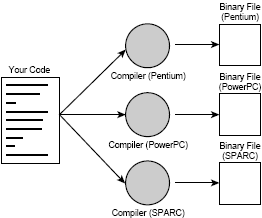 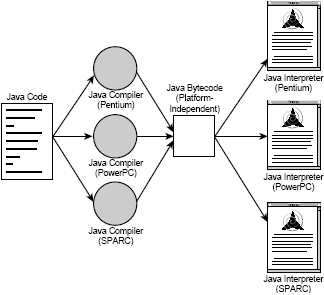 Ob’ekt va ob’ektga yo’naltirilgan dasturlash.Oddiy so'z bilan aytganda ob'ekt bu predmet xisoblanadi. Applet yaratayotganda,  biz  odatda  biror  ma'lumotni  saqlash  uchun  o'zgaruvchilardan  foydalanamiz.  Ob'ektga   yo'naltirilgan  dasturlash  tilini  ishlatayotganimizda,   biz  sistemamizni  to'ldiruvchi   predmetlar  va  predmet  ustida  bajariluvchi  operatsiyalarga  e’tiborimizni  qaratamiz. 	Misol uchun, ob'ekga bog’liq fayllarda  biz  petsat qilish, ekranga chiqarish, o'chirish va  faylga  o'zgartirish  kiritish  operatsiyalarini  aniqlashimiz  kerak. Java  da  ob'ekni   aniqlash  uchun sinfdan  foydalanamiz.  Bu  sinflarni  bir  dastur  uchun  yaratib,  boshqa   ob'ektlarda ham ishlatishimiz mumkin bo’ladi.HTML bilan bog’liq holda ishlash.  Appletni ishga tushirish uchun   Java  HTML faylga bir necha tushunchalarni  kiritadi.  Brouzerni yoki appletwiever bu tushununchalarni applet nomini, oyna o'lchamini va boshqalarni aniqlash uchun ishlatadi. Bunday vaziyatda   HTML ning qo'shimcha tushunchalarini  appletingizni brouzer oynasida chiqarish uchun ishlatish mumkin. getParameter  funktsiyasidan foydalanib, HTML fayli doirasida dasturning  qiymat qabul qilishini o'rganish lozim bo’ladi.  Bundan tashqari o’rganishni tamomlagach  quyidagi kalit kontseptsiyalarni bilish kerak: *  HTML  APPLET tushunchasi bir necha qo'shimcha atributlari bo'lib, brouzer oynasida  appletni boshqarish uchun ishlatasiz. *  PARAM  atributdan  foydalanib,  HTML  fayli  doirasida,  va  bu  qiymatlarnidastur  getParameter funksiyasidan  foydalanib qabul  qilishi mumkin. *  HTML fayliga qiymatlarni berishni qo'llab appletimizning foydalanuvchilaruchun qulaylik bo'ladi.Massivlar bilan  ishlash.  Dasturimiz  ish  vaqtida  o'zgaruvchilarda  xabarni  saqlash  mumkin.  Shu  vaqtgacha  siz   ishlatgan  hamma  o'zgaruvchilar  faqat  bir  qiymat  qabul  qilish  mumkin  edi.  Shunday   xolatlar  bo'lishi mumkinki dasturimizga bir necha qiymatlarni saqlashi kerak bo’lishi   mumkin.                      Misol uchun  50 ta test natijalari,  100 ta kitob  nomi yoki  1000  ta  fayl nomi.   Dasturimizga  bunday  ma'lumotlarni  saqlash  uchun  massiv  deb  nomlanuvchi  maxsus    strukturadan foydalanamiz. Massivni  e'lon  qilish uchun dasturimizda uning nomini,  elementlar sonini va ular tipini ko'rsatishimiz lozim bunda appletda massivni ishlatishni o'rganamiz. Massiv– bu bir yoki bir nechta qiymatni  saqlovchi o'zgaruvchidir. O'zgaruvchilar kabi  massiv ham biror bir tipli  bo'lishi  ( misol uchun int, float yoki char )  va nomlanishi kerak.  Bundan tashqari, massiv saqlovchi elementlar sonini ko’rsatishimiz kerak. Bu hamma  qiymatlar bir xil tipda bo'lishi kerak. Boshqacha aytganda, applet har  xil tipdagi  qiymatlarni  bir massiv doirasiga joylashtira olmaydi. Quyidagi operator 100 ta test  natijalarni qabul qiluvchi  TestScores  nomli massiv yaratadi: int TestScores [ ] = new int [100]; Kompilyator new opertorini uchratganda  bu  int  tipli  100 ta qiymat uchun xotiradan joy  ajratadi.  Massiv saqlovchi qiymatlar massiv elementlari deyiladi. Bu xolda  [ ] qavslar   TestScores o'zgaruvchi massiv ekanligini bildiradi.O'zgaruvchini aniqlashdan oldin  Java initsializatsiya qilish uchun taminlash operatoridan   foydalanishga  ruxsat  beradi.  Misol  uchun,  	quyidagi  muloxaza  int  tipli  index  nomli  o'zgaruvchini aniqlab va uning  qiymatini  1 ga  initsializatsiya qildi:  int indexq1; Annalogik xolda, massiv  n  aniqlaganimizda, Java massiv elemenlarini initsializatsiya  qilishga  imkon  beradi.  Bu tarzda massivni aniqlash, new operatori va massiv o'lchamini ko'rsatish  kerak bo'lmaydi. Buning o'rniga kompilyator kirgizilgan qiymatlarning nomiga  qarab  massiv  o'lchamini  aniqlaydi.  Quyidagi muloxaza, Values massivini yaratib intsializatsiya 	qiladi: int Values []q{100 200 300 400 500}; Bu xolda kompilyator massiv uchun xotiradan5 elementga joy ajratadi.Javada paketlar yaratish va ularni o’zaro bir – biri bilan bog’lanishini amalga oshirish.Java paket   ( package )  – bu klasslarni ma’lum bir struktura asosida joylashtirish, yani klasslarni namespace larga bo’lib tashlash. Java packetlar JAR faylda ham bo’lishi mumkin. JAVA packetlar classlarning manosiga qarab bo’linadi. Paketlar quyidagi toifalarni o’z ichiga oladi:ClasslarInterfacelarEnum toifalarJavada sinflar tushunchasi. Sinf Java ob'yektga - yo'naltirilgan dasturlash tilining asosiy qismi sanaladi. Bunda sinf mazkur ob'yektga mos keluvchi va funksiyalar foydalanuvchi (metodlar)  a'zolarni gruppalashtiradi. Sinf appletingizga ob'ektning xamma atrebutlarini   aniqlashga imkon beradi. Berilganlarni va ob'ekt kodini bir o'zgaruvchiga guruxlash orqali dasturlashni qisqartirish va chiquvchi kodni qayta ishlatish imkoniyatini oshirsa bo’ladi. *  Appletda sinfni aniqlash uchun uning nomini, sinf a'zolarini va sinf funksiyasini  (metod)  ko'rsatishi kerak. *   Ob'ektning  nusxasini olish uchun  new operatorini ko'rsatamiz. *   Applet  sinf a'zolariga qiymat ta’minlash uchun  “ . ”   nuqta operatoridanfoydalanadi. *   Dasturingiz  sinf  a'zolarini chaqirish uchun  “ . ”  nuqta operatoridanfoydalanadi.Class larni yaratish uchun class katlit so’zidan foydalanish kerak.Misol:class MyClass { 	//o’zgaruvchilar, constructor va methodlarni e’lon qilish}Class larni e’lon qilish quyidagi tartibda bo’ladi: Access modifiers public, private, final va hk. Class nomi. Ota class (superclass) nomi, odatda  extends katlir so’zidan keyin yoziladi. Class (subclass) faqat bitta classdan nasl olishi mumkin.Vergul (,) bilan ajratilgan interface’lar, odatda interfacelar implements katil so’zidan keyin yoziladi. Class tanasi, firurali qavus {}. Methodlarni yaratish 6 ta etapdan iborat:Access Modifiers - public, privateQaytarish qiymati (return type) – method qaytaradigan qiymat toifasi yoki  void agar method hech narsa qaytarmasa.Method nomi Parametrlar – () qovusichigaparametrlarvergul (,) bilanajratilibyoziladi, parametrtoifasivanomiko’rsatilibo’tilishikerak, agarmethodhechqandayparametrolmasa () qovusichibo’shqoldiriladi.Exception lar – hatoliklarni ushlash Method tanasi – {} firurali qovus ochilib yopilgani, tanaga method qiladigan amallar yoziladiMethod overloading – bitta   methodni  bir  necha  xil usul bilan e’lon qilinishi,  ya’ni method parametrlari va qaytarish toifalari har hil.Contructor  - bu class dan yangi obyekt yaratilganda obyektning boshlang’ich qiymatlarini berish. Constructor nomi class nomi bilan bir hil bo’ladiContructorlarni overload qilsa ham bo’ladiConstructorlar qiymat qaytarmaydiClass lardan nusxa olish uchun extends kalit so’zidan foydalaniladi. Nasl olingan    ota (superclass)  class ning public va protected e’lon qilingan o’zgaruvchilar   va methodlarini ishlata oladi. Superclass ichidagi methodlarni subclass da qayta  yozish mumkin.Interface –static va final o’zgaruvchilar va methodlar yig’indisi. Qisqa qilib aytganda prototiplar to’plami.Agar class interface dan nasl olsa, interface ichidagi hamma methodlarni class da yozib chiqishi kerak.Java dasturlash tilidagi mavjud paketlarga quyidagilar kiradi:java.lang	- tilning asosiy funksiyalari va asosiy tiplarjava.util	- collection data structure classesjava.io	- file operationjava.math	- matematik metodlarjava.nio	- New I/O framework java.net 	- tarmoq funksiyalari, sockets, DNS lookups, ...java.security 	- key generation, encryption and decryptionjava.sql	- Java Database Connectivity (JDBC), bazalar bilan ishlashjava.awt	- Abstract Window Toolkit GUIjavax.swing        - GUI componentjava.applet  	- applet’larni yaratish uchun klassjava.lang paketi import   siz  ham  ishlatiladi.Paketni ishlatish uchun import kalit so’zidan foydalanish kerak. import java.awt.event.*; java.awt.event paketidagi hamma klaslarni import qiladi.    Agar:import java.awt.event.ActionEvent; ActionEvent klasi import qilinadi.JAR fayl – bu class larni bitta joyga yig’ish, qisqa qilib aytganda arxivlab qo’yadi. JAR faylini yaratish oddiy buyrug’i:    jar cfjar-filenameinput-filesMisol:jar  cfmy_classes.jar bir.class ikki.classjar cvf project.jar MyClass.class imagesv opsiyasi arxivlash jarayoni haqida to’liq ma’lumot beradi.added manifestadding: MyClass.class(in = 462) (out= 291)(deflated 37%)adding: images/(in = 0) (out= 0)(stored 0%)adding: images/logo.gif(in = 4178) (out= 4001)(deflated 4%)JAR  fayl ichini ko’rish:jar tf jar-filenameYuqoridagi proyektning klaslarini jar faylga joylashtiramiz:dedexes@localhost:~/programs/java$ jar cvf classes.jar Oneadded manifestadding: One/(in = 0) (out= 0)(stored 0%)adding: One/Monkey.class(in = 390) (out= 275)(deflated 29%)adding: One/Two/(in = 0) (out= 0)(stored 0%)adding: One/Two/Cat.java(in = 92) (out= 85)(deflated 7%)adding: One/Two/Dog.java(in = 92) (out= 85)(deflated 7%)adding: One/Two/Cat.class(in = 385) (out= 274)(deflated 28%)adding: One/Two/Dog.class(in = 385) (out= 275)(deflated 28%)adding: One/Monkey.java(in = 94) (out= 84)(deflated 10%)JAR faylni ishlatish uchun JAR faylni CLASSPATH ga qo’shish kerak:dedexes@localhost:~/programs/java/main$export CLASSPATH=/home/sher/programs/java/main/classes.jar:.dedexes@localhost:~/programs/java/main$ javac TestPackage.java2.2 Ma’lumotlar bazasi. Relyatsiyon ma’lumotlar bazasi.Relyatsion ma'lumotlar bazasini boshqarish tizimi  - o`zining ma'lumotlar strukturasi oddiyligi bilan, foydalanuvchi uchun  jadval ko`rinishida joylashtirilishi bilan va ma'lumotlar ustidan oson hisob-kitob amallarini bajarish imkoniyati mavjudligi bilan ajralib turadi. Hozirda relyatsion ma’lumot bazalari o’zining qulayligi tufayli keng miqyosda ishlatilmoqda. Relyatsion ma’lumot bazalari ma’lumotlarni jadvallarga joylashgan va jadvallar orasida mos bog’liqliklarni, ya’ni munosabatni (relyatsiyani) o’rnatishga asoslangan. Ular jadvallar orasidagi turli bog’liqliklarni o’rnatish, ma’lumot kiritish shakllarini yaratish, hisobot shakllarini chiqarish, turli so’rovlar (Zaprosi) tuzish imkonini beradi. Relatsion model ma'lumotlarni  ikki o`lchamli jadvalda tartiblashga asoslangan.  Har bir relatsion jadval ikki o`lchamli massivdan iborat bo`ladi va quyidagi hususiyatlarga ega: -Jadvalning bir ustunidagi barcha kataklar bir hil tipga mansub(misol uchun bir ustun barcha elementlari tipi simvolli yoki raqamli); -Jadvalda bir xil qatorlar mavjud emas; -Ustun va qatorlar ketmaketligi turlicha bo`lishi mumkin;Relatsion ma'lumotlar bazasi boshqarish tizimining asosiy tushunchalari bu:* Atribut;* Relation;* Kortej;2.3 Java Swing xaqida.Java/SWING nima – JAVA uchun GUI Framework• JAVA dasturlarini “look and feel” holatiga keltirish• Java Foundation Classes (Sun Microsystems) bir qismi• IFC (Netscape) va JFC (Sun Microsystems) qo’shilgani• Java Standard Edition 1.2 versiyasidan boshlab paket shaklida qo’shilgan• GUI controllar java dastur orqali generatsiya qilinadi• Ko’rinishi va funksionallkin jihatidan Windows, Mac va Linux OS’laridakaJava Swing class iearxiyasi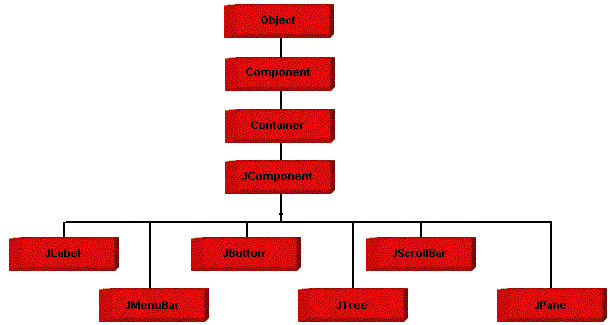 Swing API 18 ta public paketlardan iboratSWING LayotsAWT va Swing klaslarining layout manager’lari:BorderLayoutBoxLayoutCardLayoutFlowLayoutGridBagLayoutGridLayoutGroupLayoutSpringLayoutJava/SWING BorderLayotBorderLayoutHar bir content pane boshlang’ichda BorderLayout  inisalizatsiya qilinadi. BorderLayout componentlarni 5 ta maydonga qo’yadi: top, bottom, left, right, va center.III. Amaliy qism.3.1 Ma’lumotlar bazasi tuzilmasi.MySQL haqida ma`lumot          MySQL - bu eng mashhur va juda ko‘p foydalaniladigan ma'lumotlar bazasini boshqarish tizimi(MBBT) hisoblanadi. Bu tizim juda katta ma'lumotlar bilan ishlash uchun yaratilmagan, aksincha biroz kichik hajmdagi bazalar bilan katta tezlikda ishlash uchun yaratilgan. Uning asosiy ishlash doirasi, saytlar hisoblanadi. Hozirgi kunda juda ko‘p sayt va bloklarning ma'lumotlari aynan shu MBBT saqlanadi.Ho‘sh, saytlarning nimalari bazada saqlanishi mumkin? Dastlab, ma'lumotlar saqlash uchun dasturchilar fayllardan foydalanishgan, ya'ni fayl ochilib kerakli ma'lumotlar u yerga saqlanib, kerakli paytda chaqirib ishlatilgan. Keyinchalik fayllardan voz kechilib(noqulayliklar yuzaga kelgan, ya'ni faylni ochish, o‘qish, yopish,.. ko‘p vaqtni olib qo‘ygan, u yerdan qidirish, xullas juda ko‘p), ma'lumotlar bazasiga o‘tilgan. Bazada saytdagi maqolalar, sayt foydalanuvchilari haqidagi ma'lumotlar, sayt kontentlari, qoldirilgan kommentariyalar, savol-javoblar, hisoblagich natijalari va shunga o‘xshash juda ko‘p ma'lumotlar saqlanadi. MySQL shunday ma'lumotlarni o‘zida saqlaydi.MySQL - juda katta tezlikda ishlovchi va  qulay hisoblanadi. Bu tizimda ishlash juda sodda va uni o‘rganish qiyinchilik tug‘dirmaydi.MySQL tizimi  tcx kompaniyasi tomonidan, ma'lumotlarni tez qayta ishlash uchun korxona miqyosida ishlatishga yaratilgan. Keyinchalik ommalashib, saytlarning asosiy bazasi sifatida yoyildi.So‘rovlar SQL tili orqali amalga oshiriladi. Bu MBBT relyatsion ma'lumotlar baza hisoblanadi. Bu degani baza jadvallar, jadvallar esa ustunlardan tashkil topgandir.MySQL MBBTi 2 xil turdagi litsenziyaga ega. Birinchisi tekin, ya'ni MYSQLni ko‘chirib olish va ishlatish hech qanday harajat talab qilmaydi va GPL(GNU Public Licenseb, GNU) litsenziyasiga asoslanadi.  Ikkinchi turi, GPL shartiga ko‘ra, agar siz MySQL kodlarini biror dasturingizda ishlatsangiz,  bu dasturingiz ham GPL(tekin) bo‘lishi kerak. Bu esa dasturchiga to‘g‘ri kelmaydi. Shuning uchun, bu dasturingizni pullik qilishingiz uchun MySQL pullik litsenziyasini sotib olishingiz kerak.MySQL logotipi delfin hisoblanadi. Bu delfinni ismi "Sakila"dir. Bu logotipni OpenSource tuzuvchilaridan biri Ambrose Twebaze ga tegishlidir.MySQL juda ko‘p operatsion tizimlar bilan ishlay oladi. Bularni yozadigan bo‘lsam:AIX, BSDi, FreeBSD, HP-UX, Linux, Mac OS X, NetBSD, OpenBSD, OS/2 Warp, SGI IRIX, Solaris, SunOS, UnixWare, Windows 95, Windows 98, Windows NT, Windows 2000, Windows XP, Windows Server 2000, Windows Vista, Windows 7,...MySQL shved korxonasi MySQl AB ga tegishli bo‘lgan, keyinchalik SUN firmasi MySQL ni o‘ziniki qilib olgan. Bir necha yil oldin esa, gigant korxonalardan biriOracle, SUN firmasini sotib oldi va hozirda MySQL Oracle firmasi mahsuloti sifatida chiqib kelmoqda. Bu bir hisobda Microsoft SQL Server ga katta raqobatdosh ekanligini anglatadi.MySQL bir necha serverlarning bir qismi hisoblanadi. Misol uchun, WAMP, AppServ, LAMP, Denwer,... Kliyentlar  MySQL serveriga ma'lum bir kutubxonalar orqali ulanadi. MySQL ga quyidagi dasturlash tillari ulanib ishlashi mumkin: Delphi, C, C++, Java, Perl, Php, Python, Ruby va boshqalar.3.2 Java dasturlarini ma’lumotlar bazasi bilan bog’lashJava dasturlarini ma’lumotlar bazasi bilan bog’lash uchun bizga JDBC drayveri kerak bo’ladi.JDBC Driver(Java Database Connectivity – Javada ma’lumotlar bazasi bilan bog’lanish) – platformaga bog’liq bo’lmagan, turli ma’lumotlar bazalari bilan bog’lanishga imkon beradigan, JavaSE da java.sql paketi tarkibiga kiritilgan standard drayver xisoblanadi.JDBC – MBga bog’lanish, unda SQL so’rovlarini bajarishni ta’minlaydi.Buning uchun quyidagi manzillardan MBga tegishli drayverlarning .jar paketini ko’chirib olamiz:MySQL — http://dev.mysql.com/downloads/connector/j/PostqreSLQ — http://jdbc.postgresql.org/download.htmlOracle — http://www.oracle.com/technetwork/database/features/jdbc/index-091264.htmlMySQLga ulanish:Class.forName("com.mysql.jdbc.Driver");Connection conn = DriverManager.getConnection("jdbc:mysql://hostname:port/dbname","username", "password");conn.close();PostgreSQLga ulanish:Class.forName("org.postgresql.Driver");Connection connection = DriverManager.getConnection("jdbc:postgresql://hostname:port/dbname","username", "password");connection.close();ORACLEga ulanish:Class.forName("oracle.jdbc.driver.OracleDriver");Connection connection = DriverManager.getConnection("jdbc:oracle:thin:@localhost:1521:mkyong","username","password");connection.close();1-qatorlarda biz MBga ulanish uchun drayverni ko’rsatyapmiz.2-qatorlardaJDBC Manager bazaga bog’lanishni bajaradi va undan keyinchalik foydalanishimizga imkon yaratadi.3-qatorlar bog’lanishni yopadi.Imkoni bo’lsa JDBC drayverni try{} catch{} ichiga joylash kerak. Bu ish drayverning kompyuterimizda bor ekanligini va ishlashini nazorat qiladi.try {    Class.forName("com.mysql.jdbc.Driver");} catch (ClassNotFoundException e) {    System.out.println("Where is your MySQL JDBC Driver?");    e.printStackTrace();    return;}Javada bazaga bog’lanish uchun klass xosil qilib olamiz:private static Connection getDBConnection() {    Connection dbConnection = null;    try {        Class.forName(DB_DRIVER);    } catch (ClassNotFoundException e) {        System.out.println(e.getMessage());    }    try {        dbConnection = DriverManager.getConnection(DB_CONNECTION, DB_USER,DB_PASSWORD);        return dbConnection;    } catch (SQLException e) {        System.out.println(e.getMessage());    }    return dbConnection;}Quyida MB ichida jadval xosil qilish metodini yaratamiz:private static void createDbUserTable() throws SQLException {    Connection dbConnection = null;    Statement statement = null;    String createTableSQL = "CREATE TABLE DBUSER("            + "USER_ID NUMBER(5) NOT NULL, "            + "USERNAME VARCHAR(20) NOT NULL, "            + "CREATED_BY VARCHAR(20) NOT NULL, "            + "CREATED_DATE DATE NOT NULL, " + "PRIMARY KEY (USER_ID) "            + ")";    try {        dbConnection = getDBConnection();        statement = dbConnection.createStatement();                // SQL so’rovni bajarish        statement.execute(createTableSQL);        System.out.println("Table \"dbuser\" is created!");    } catch (SQLException e) {        System.out.println(e.getMessage());    } finally {        if (statement != null) {            statement.close();        }        if (dbConnection != null) {            dbConnection.close();        }    }}main funksiyasi ichida createDbTable() metodini chaqirish:public static void main(String[] argv) {    try {        createDbUserTable();    } catch (SQLException e) {        System.out.println(e.getMessage());    }}MBga ma’lumot kiritish:String insertTableSQL = "INSERT INTO DBUSER"            + "(USER_ID, USERNAME, CREATED_BY, CREATED_DATE) " + "VALUES"            + "(1,'mkyong','system', " + "to_date('"            + getCurrentTimeStamp() + "', 'yyyy/mm/dd hh24:mi:ss'))";private static String getCurrentTimeStamp() { Date today = new Date(); return dateFormat.format(today.getTime()); }statement.executeUpdate(insertTableSQL);MB dan ma’lumotlarni o’qib olish:String selectTableSQL = "SELECT USER_ID, USERNAME from DBUSER";try {    dbConnection = getDBConnection();    statement = dbConnection.createStatement();    // Mbdan ma’lumotlarni tanlab olish    ResultSet rs = statement.executeQuery(selectTableSQL);    // Ma’lumot olingan bo’lsa while sikli ishga tushadi.       while (rs.next()) {        String userid = rs.getString("USER_ID");        String username = rs.getString("USERNAME");        System.out.println("userid : " + userid);        System.out.println("username : " + username);    }} catch (SQLException e) {    System.out.println(e.getMessage());}3.3 Loyihaning UML sxemasi va algoritmi.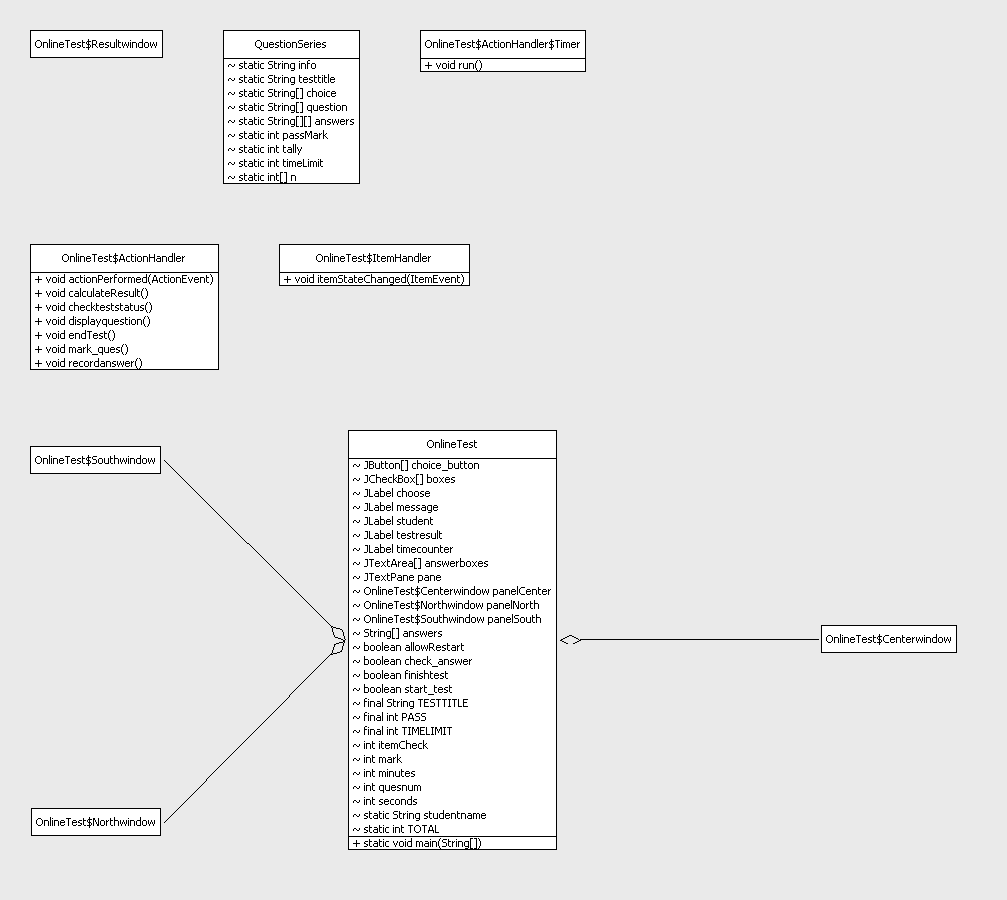 3.4 Foydalanish yo’riqnomasi.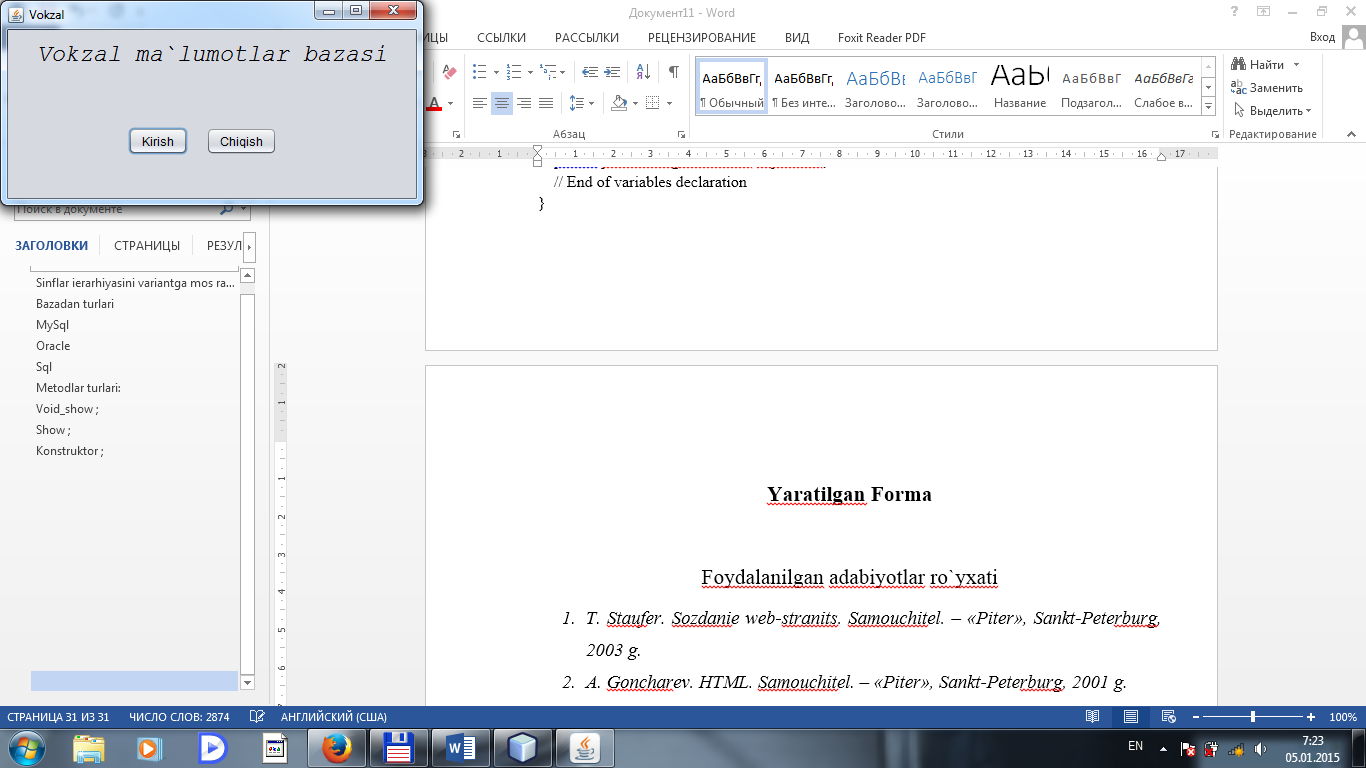 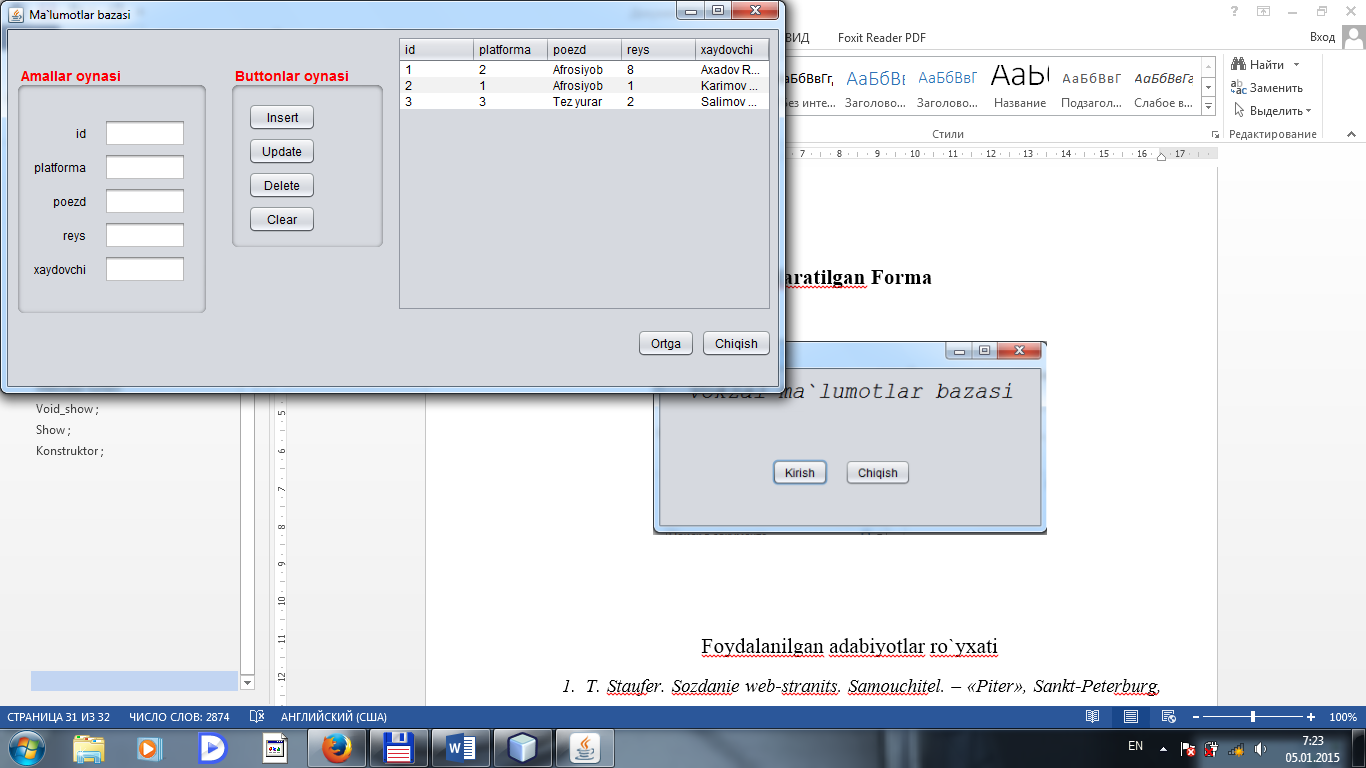 Bu oynalarda  ma’lumot qo’shish, o’zgartirish, o’chirish va tozalash tugmalari qo’shilganIII. XulosaAxborot texnologiyalari rivojlanib borayotgan hozirgi kunda tizim, texnologiya, barcha sohalarda keng qo`llanilib kelmoqda. Avtomatlashtiriligan tizim barcha soxalarni rivojlanishiga katta xissa qo`shadi. Shunday ekan barcha sohalarni elektron tizim sifatida yaxlit xolatga keltirilsa, kerakli soxani o`rganish, undan foydalanish ancha yengillashadi.Hozirgi kunda mudofani ximoyalash sohasida keng qamrovli ishlar olinib borilyapti. Bu dasturiy tizim mijozlar ham ancha yengillik yaratadi. Xozirgi texnika va texnalogiyalar shuni talab etadiki mijoz har bir mussasada birinchi o’rinni egallaydi kim yaxshi xizmat ko’rsata olsa u tashkilot rivojlanadi hamda mijozlari ishonchini oqlaydi. Shuni yaqqol misoli sifatida armiya tizimini olsak elektron tarzda mijoz xohlagan  talabgorga javob bera oladigan xizmat ko’rsatish xar qanday mijozni befarq qoldirmaydi. Bu esa ortiqcha sarf  harajatlardan ozod qiladi. Shu bilan birga vaqtdan ham yutiladi. Bundan tashqari baza orqali xizmat turini tanlashga imkoniyat yetarli darajada bo`ladiIV.Foydalanilgan adabiyotlar.2002-yil 30-maydagi «Kompyuterlashtirish va informatsion-kommunikatsion texnologiyalarni qo'llashni yanada rivojlantirish» haqidagi qaror.Ivor Horton – Beginning Java.Object oriented programming Java.Internet saytlari:   http:// google.com,   http:// stackoverflow.com,  http:// tutorialspoint.com, http:// oracle.com. Gerbert Shildt – “Kak napisat programmu na Java”.Fayn A.T – “Java dlya dedushek i malchikam”.Майкл Томас, Пратик Пател, Алан Хадсон, Доналд Болл(мл.) Секреты программирования для Internet на Java.- Ventana Press, Ventana Communications Group, U.S.A.,1996, Издательство "ПитерПресс", 1997 Аарон И.Волш Основы программирования на Java для World Wide Web.- IDG Books Worldwide,Inc.,1996, Издательство "Диалектика",1996 Кен Арнольд, Джеймс Гослинг Язык программирования Java.- Addison-Wesley Longman,U.S.A.,1996, Издательство "Питер-Пресс", 1997 Нейл Бартлетт, Алекс Лесли, Стив Симкин Программирование на Java. Путеводитель.- The Coriolis Group,Inc.,1996, Издательство НИПФ "ДиаСофт Лтд.",1996 Крис Джамса Библиотека программиста Java.- Jamsa Press, 1996, ООО "Попурри", 1996V.Ilovapackage vagzal;import com.mysql.jdbc.Connection;import java.sql.*;import java.util.logging.Level;import java.util.logging.Logger;import javax.swing.JOptionPane;import net.proteanit.sql.*;public class info_vok extends javax.swing.JFrame {     Connection conn=null;    ResultSet rs=null;    PreparedStatement ps=null;    public info_vok() throws SQLException, ClassNotFoundException {        initComponents();        Class.forName("com.mysql.jdbc.Driver");        conn=(Connection) DriverManager.getConnection("jdbc:mysql://localhost/mysql","root","");        Jtable();    }    private void Jtable() throws SQLException{        String sql="SELECT * FROM vagzal.vagzal order by id";         ps=conn.prepareStatement(sql);         rs=ps.executeQuery();         jtab.setModel(DbUtils.resultSetToTableModel(rs));           }     @SuppressWarnings("unchecked")    // <editor-fold defaultstate="collapsed" desc="Generated Code">    private void initComponents() {        jScrollPane1 = new javax.swing.JScrollPane();        jtab = new javax.swing.JTable();        jButton1 = new javax.swing.JButton();        jButton2 = new javax.swing.JButton();        jPanel1 = new javax.swing.JPanel();        jLabel1 = new javax.swing.JLabel();        platforma = new javax.swing.JTextField();        jLabel2 = new javax.swing.JLabel();        jLabel3 = new javax.swing.JLabel();        poezd = new javax.swing.JTextField();        jLabel4 = new javax.swing.JLabel();        reys = new javax.swing.JTextField();        xaydovchi = new javax.swing.JTextField();        jLabel5 = new javax.swing.JLabel();        id = new javax.swing.JTextField();        jPanel2 = new javax.swing.JPanel();        jButton3 = new javax.swing.JButton();        jButton6 = new javax.swing.JButton();        jButton4 = new javax.swing.JButton();        jButton5 = new javax.swing.JButton();        setDefaultCloseOperation(javax.swing.WindowConstants.EXIT_ON_CLOSE);        setTitle("Ma`lumotlar bazasi");        setBackground(new java.awt.Color(-20561,true));        jtab.setModel(new javax.swing.table.DefaultTableModel(            new Object [][] {                {null, null, null, null},                {null, null, null, null},                {null, null, null, null},                {null, null, null, null}            },            new String [] {                "Title 1", "Title 2", "Title 3", "Title 4"            }        ));        jtab.addMouseListener(new java.awt.event.MouseAdapter() {            public void mouseClicked(java.awt.event.MouseEvent evt) {                jtabMouseClicked(evt);            }        });        jScrollPane1.setViewportView(jtab);        jButton1.setText("Chiqish");        jButton1.addActionListener(new java.awt.event.ActionListener() {            public void actionPerformed(java.awt.event.ActionEvent evt) {                jButton1ActionPerformed(evt);            }        });        jButton2.setText("Ortga");        jButton2.addActionListener(new java.awt.event.ActionListener() {            public void actionPerformed(java.awt.event.ActionEvent evt) {                jButton2ActionPerformed(evt);            }        });        jPanel1.setBorder(javax.swing.BorderFactory.createTitledBorder(null, "Amallar oynasi", 0, 0, new java.awt.Font("SansSerif", 1, 14), new java.awt.Color(-65536,true))); // NOI18N        jLabel1.setText("platforma");        jLabel2.setText("poezd");        jLabel3.setText("reys");        jLabel4.setText("xaydovchi");        jLabel5.setText("id");        javax.swing.GroupLayout jPanel1Layout = new javax.swing.GroupLayout(jPanel1);        jPanel1.setLayout(jPanel1Layout);        jPanel1Layout.setHorizontalGroup(            jPanel1Layout.createParallelGroup(javax.swing.GroupLayout.Alignment.LEADING)            .addGroup(jPanel1Layout.createSequentialGroup()                .addContainerGap()                .addGroup(jPanel1Layout.createParallelGroup(javax.swing.GroupLayout.Alignment.LEADING)                    .addGroup(jPanel1Layout.createParallelGroup(javax.swing.GroupLayout.Alignment.TRAILING)                        .addGroup(jPanel1Layout.createSequentialGroup()                            .addComponent(jLabel1)                            .addGap(18, 18, 18)                            .addComponent(platforma, javax.swing.GroupLayout.PREFERRED_SIZE, 82, javax.swing.GroupLayout.PREFERRED_SIZE))                        .addGroup(jPanel1Layout.createSequentialGroup()                            .addComponent(jLabel2)                            .addGap(18, 18, 18)                            .addComponent(poezd, javax.swing.GroupLayout.PREFERRED_SIZE, 82, javax.swing.GroupLayout.PREFERRED_SIZE))                        .addGroup(jPanel1Layout.createSequentialGroup()                            .addComponent(jLabel3)                            .addGap(18, 18, 18)                            .addComponent(reys, javax.swing.GroupLayout.PREFERRED_SIZE, 82, javax.swing.GroupLayout.PREFERRED_SIZE))                        .addGroup(jPanel1Layout.createSequentialGroup()                            .addComponent(jLabel4)                            .addGap(18, 18, 18)                            .addComponent(xaydovchi, javax.swing.GroupLayout.PREFERRED_SIZE, 82, javax.swing.GroupLayout.PREFERRED_SIZE)))                    .addGroup(javax.swing.GroupLayout.Alignment.TRAILING, jPanel1Layout.createSequentialGroup()                        .addComponent(jLabel5)                        .addGap(18, 18, 18)                        .addComponent(id, javax.swing.GroupLayout.PREFERRED_SIZE, 82, javax.swing.GroupLayout.PREFERRED_SIZE)))                .addContainerGap(10, Short.MAX_VALUE))        );        jPanel1Layout.setVerticalGroup(            jPanel1Layout.createParallelGroup(javax.swing.GroupLayout.Alignment.LEADING)            .addGroup(jPanel1Layout.createSequentialGroup()                .addGap(22, 22, 22)                .addGroup(jPanel1Layout.createParallelGroup(javax.swing.GroupLayout.Alignment.BASELINE)                    .addComponent(id, javax.swing.GroupLayout.PREFERRED_SIZE, javax.swing.GroupLayout.DEFAULT_SIZE, javax.swing.GroupLayout.PREFERRED_SIZE)                    .addComponent(jLabel5))                .addPreferredGap(javax.swing.LayoutStyle.ComponentPlacement.RELATED)                .addGroup(jPanel1Layout.createParallelGroup(javax.swing.GroupLayout.Alignment.BASELINE)                    .addComponent(jLabel1)                    .addComponent(platforma, javax.swing.GroupLayout.PREFERRED_SIZE, javax.swing.GroupLayout.DEFAULT_SIZE, javax.swing.GroupLayout.PREFERRED_SIZE))                .addPreferredGap(javax.swing.LayoutStyle.ComponentPlacement.RELATED)                .addGroup(jPanel1Layout.createParallelGroup(javax.swing.GroupLayout.Alignment.BASELINE)                    .addComponent(jLabel2)                    .addComponent(poezd, javax.swing.GroupLayout.PREFERRED_SIZE, javax.swing.GroupLayout.DEFAULT_SIZE, javax.swing.GroupLayout.PREFERRED_SIZE))                .addPreferredGap(javax.swing.LayoutStyle.ComponentPlacement.RELATED)                .addGroup(jPanel1Layout.createParallelGroup(javax.swing.GroupLayout.Alignment.BASELINE)                    .addComponent(jLabel3)                    .addComponent(reys, javax.swing.GroupLayout.PREFERRED_SIZE, javax.swing.GroupLayout.DEFAULT_SIZE, javax.swing.GroupLayout.PREFERRED_SIZE))                .addPreferredGap(javax.swing.LayoutStyle.ComponentPlacement.RELATED)                .addGroup(jPanel1Layout.createParallelGroup(javax.swing.GroupLayout.Alignment.BASELINE)                    .addComponent(jLabel4)                    .addComponent(xaydovchi, javax.swing.GroupLayout.PREFERRED_SIZE, javax.swing.GroupLayout.DEFAULT_SIZE, javax.swing.GroupLayout.PREFERRED_SIZE))                .addContainerGap(22, Short.MAX_VALUE))        );        jPanel2.setBorder(javax.swing.BorderFactory.createTitledBorder(null, "Buttonlar oynasi", 0, 0, new java.awt.Font("SansSerif", 1, 14), new java.awt.Color(-65536,true))); // NOI18N        jButton3.setText("Insert");        jButton3.addActionListener(new java.awt.event.ActionListener() {            public void actionPerformed(java.awt.event.ActionEvent evt) {                jButton3ActionPerformed(evt);            }        });        jButton6.setText("Clear");        jButton6.addActionListener(new java.awt.event.ActionListener() {            public void actionPerformed(java.awt.event.ActionEvent evt) {                jButton6ActionPerformed(evt);            }        });        jButton4.setText("Update");        jButton4.addActionListener(new java.awt.event.ActionListener() {            public void actionPerformed(java.awt.event.ActionEvent evt) {                jButton4ActionPerformed(evt);            }        });        jButton5.setText("Delete");        jButton5.addActionListener(new java.awt.event.ActionListener() {            public void actionPerformed(java.awt.event.ActionEvent evt) {                jButton5ActionPerformed(evt);            }        });        javax.swing.GroupLayout jPanel2Layout = new javax.swing.GroupLayout(jPanel2);        jPanel2.setLayout(jPanel2Layout);        jPanel2Layout.setHorizontalGroup(            jPanel2Layout.createParallelGroup(javax.swing.GroupLayout.Alignment.LEADING)            .addGroup(jPanel2Layout.createSequentialGroup()                .addContainerGap()                .addGroup(jPanel2Layout.createParallelGroup(javax.swing.GroupLayout.Alignment.LEADING, false)                    .addComponent(jButton4, javax.swing.GroupLayout.DEFAULT_SIZE, javax.swing.GroupLayout.DEFAULT_SIZE, Short.MAX_VALUE)                    .addComponent(jButton3, javax.swing.GroupLayout.DEFAULT_SIZE, javax.swing.GroupLayout.DEFAULT_SIZE, Short.MAX_VALUE)                    .addComponent(jButton5, javax.swing.GroupLayout.DEFAULT_SIZE, javax.swing.GroupLayout.DEFAULT_SIZE, Short.MAX_VALUE)                    .addComponent(jButton6, javax.swing.GroupLayout.DEFAULT_SIZE, javax.swing.GroupLayout.DEFAULT_SIZE, Short.MAX_VALUE))                .addContainerGap(57, Short.MAX_VALUE))        );        jPanel2Layout.setVerticalGroup(            jPanel2Layout.createParallelGroup(javax.swing.GroupLayout.Alignment.LEADING)            .addGroup(jPanel2Layout.createSequentialGroup()                .addContainerGap()                .addComponent(jButton3)                .addPreferredGap(javax.swing.LayoutStyle.ComponentPlacement.RELATED)                .addComponent(jButton4)                .addPreferredGap(javax.swing.LayoutStyle.ComponentPlacement.RELATED)                .addComponent(jButton5)                .addPreferredGap(javax.swing.LayoutStyle.ComponentPlacement.RELATED)                .addComponent(jButton6)                .addContainerGap())        );        javax.swing.GroupLayout layout = new javax.swing.GroupLayout(getContentPane());        getContentPane().setLayout(layout);        layout.setHorizontalGroup(            layout.createParallelGroup(javax.swing.GroupLayout.Alignment.LEADING)            .addGroup(layout.createSequentialGroup()                .addContainerGap()                .addGroup(layout.createParallelGroup(javax.swing.GroupLayout.Alignment.TRAILING)                    .addGroup(layout.createSequentialGroup()                        .addComponent(jButton2)                        .addPreferredGap(javax.swing.LayoutStyle.ComponentPlacement.RELATED)                        .addComponent(jButton1))                    .addGroup(layout.createSequentialGroup()                        .addComponent(jPanel1, javax.swing.GroupLayout.PREFERRED_SIZE, javax.swing.GroupLayout.DEFAULT_SIZE, javax.swing.GroupLayout.PREFERRED_SIZE)                        .addGap(18, 18, 18)                        .addComponent(jPanel2, javax.swing.GroupLayout.PREFERRED_SIZE, javax.swing.GroupLayout.DEFAULT_SIZE, javax.swing.GroupLayout.PREFERRED_SIZE)                        .addGap(10, 10, 10)                        .addComponent(jScrollPane1, javax.swing.GroupLayout.PREFERRED_SIZE, 375, javax.swing.GroupLayout.PREFERRED_SIZE)))                .addContainerGap())        );        layout.setVerticalGroup(            layout.createParallelGroup(javax.swing.GroupLayout.Alignment.LEADING)            .addGroup(layout.createSequentialGroup()                .addGroup(layout.createParallelGroup(javax.swing.GroupLayout.Alignment.LEADING)                    .addGroup(layout.createSequentialGroup()                        .addContainerGap()                        .addComponent(jScrollPane1, javax.swing.GroupLayout.PREFERRED_SIZE, 275, javax.swing.GroupLayout.PREFERRED_SIZE)                        .addGap(18, 18, 18)                        .addGroup(layout.createParallelGroup(javax.swing.GroupLayout.Alignment.LEADING, false)                            .addComponent(jButton2, javax.swing.GroupLayout.DEFAULT_SIZE, javax.swing.GroupLayout.DEFAULT_SIZE, Short.MAX_VALUE)                            .addComponent(jButton1, javax.swing.GroupLayout.DEFAULT_SIZE, javax.swing.GroupLayout.DEFAULT_SIZE, Short.MAX_VALUE)))                    .addGroup(layout.createSequentialGroup()                        .addGap(36, 36, 36)                        .addGroup(layout.createParallelGroup(javax.swing.GroupLayout.Alignment.LEADING)                            .addComponent(jPanel1, javax.swing.GroupLayout.PREFERRED_SIZE, javax.swing.GroupLayout.DEFAULT_SIZE, javax.swing.GroupLayout.PREFERRED_SIZE)                            .addComponent(jPanel2, javax.swing.GroupLayout.PREFERRED_SIZE, javax.swing.GroupLayout.DEFAULT_SIZE, javax.swing.GroupLayout.PREFERRED_SIZE))))                .addContainerGap(29, Short.MAX_VALUE))        );        pack();    }// </editor-fold>private void jButton1ActionPerformed(java.awt.event.ActionEvent evt) {                                             dispose();}                                        private void jButton2ActionPerformed(java.awt.event.ActionEvent evt) {                                             new vokzal().setVisible(true);    dispose();}                                        private void jButton3ActionPerformed(java.awt.event.ActionEvent evt) {                                             String sql="insert into vagzal.vagzal values(null,?,?,?,?)";        try {            ps=conn.prepareStatement(sql);            ps.setInt(1,Integer.parseInt(platforma.getText()));            ps.setString(2,poezd.getText());            ps.setString(3,reys.getText());            ps.setString(4,xaydovchi.getText());            ps.executeUpdate();                        JOptionPane.showMessageDialog(null,"Saved");        } catch (SQLException ex) {            Logger.getLogger(info_vok.class.getName()).log(Level.SEVERE, null, ex);        }        try {            Jtable();        } catch (SQLException ex) {            Logger.getLogger(info_vok.class.getName()).log(Level.SEVERE, null, ex);        }}                                        private void jButton6ActionPerformed(java.awt.event.ActionEvent evt) {                                             id.setText("");    platforma.setText("");    reys.setText("");    xaydovchi.setText("");    poezd.setText("");}                                        private void jButton4ActionPerformed(java.awt.event.ActionEvent evt) {                                             try{               String value4=id.getText();           String value0=platforma.getText();           String value1=poezd.getText();           String value2=reys.getText();           String value3=xaydovchi.getText();           String sql="update vagzal.vagzal set id='"+value4+"',platforma='"+value0+"',poezd='"+value1+"',reys='"+value2+"',xaydovchi='"+value3+"' where id='"+value4+"'";           ps=conn.prepareStatement(sql);           ps.execute();           JOptionPane.showMessageDialog(null, "UPDATE");       }catch(Exception e){           JOptionPane.showMessageDialog(null, e);       }        try {            Jtable();        } catch (SQLException ex) {            Logger.getLogger(info_vok.class.getName()).log(Level.SEVERE, null, ex);        }}                                        private void jtabMouseClicked(java.awt.event.MouseEvent evt) {                                      try{        int row=jtab.getSelectedRow();        String table_click=(jtab.getModel().getValueAt(row,0).toString());        String sql="SELECT * FROM vagzal.vagzal where id='"+table_click+"'";        ps=conn.prepareStatement(sql);        rs=ps.executeQuery();        if(rs.next()){            String add4=rs.getString("id");             id.setText(add4);            String add0=rs.getString("platforma");             platforma.setText(add0);            String add1=rs.getString("poezd");             poezd.setText(add1);            String add2=rs.getString("reys");             reys.setText(add2);            String add3=rs.getString("xaydovchi");             xaydovchi.setText(add3);        }    }catch(Exception e){        System.out.print(e);    }}                                 private void jButton5ActionPerformed(java.awt.event.ActionEvent evt) {                                             try{            String sql="delete from vagzal.vagzal where id=? ";            ps=conn.prepareStatement(sql);            ps.setString(1,id.getText());            ps.execute();            JOptionPane.showMessageDialog(null, "Delete");        }catch(Exception e){            JOptionPane.showMessageDialog(null, e);        }        try {            Jtable();        } catch (SQLException ex) {            Logger.getLogger(info_vok.class.getName()).log(Level.SEVERE, null, ex);        }}                                            /**     * @param args the command line arguments     */    public static void main(String args[]) {        /* Set the Nimbus look and feel */        //<editor-fold defaultstate="collapsed" desc=" Look and feel setting code (optional) ">        /* If Nimbus (introduced in Java SE 6) is not available, stay with the default look and feel.         * For details see http://download.oracle.com/javase/tutorial/uiswing/lookandfeel/plaf.html          */        try {            for (javax.swing.UIManager.LookAndFeelInfo info : javax.swing.UIManager.getInstalledLookAndFeels()) {                if ("Nimbus".equals(info.getName())) {                    javax.swing.UIManager.setLookAndFeel(info.getClassName());                    break;                }            }        } catch (ClassNotFoundException ex) {            java.util.logging.Logger.getLogger(info_vok.class.getName()).log(java.util.logging.Level.SEVERE, null, ex);        } catch (InstantiationException ex) {            java.util.logging.Logger.getLogger(info_vok.class.getName()).log(java.util.logging.Level.SEVERE, null, ex);        } catch (IllegalAccessException ex) {            java.util.logging.Logger.getLogger(info_vok.class.getName()).log(java.util.logging.Level.SEVERE, null, ex);        } catch (javax.swing.UnsupportedLookAndFeelException ex) {            java.util.logging.Logger.getLogger(info_vok.class.getName()).log(java.util.logging.Level.SEVERE, null, ex);        }        //</editor-fold>        /* Create and display the form */        java.awt.EventQueue.invokeLater(new Runnable() {            public void run() {                try {                    new info_vok().setVisible(true);                } catch (SQLException ex) {                    Logger.getLogger(info_vok.class.getName()).log(Level.SEVERE, null, ex);                } catch (ClassNotFoundException ex) {                    Logger.getLogger(info_vok.class.getName()).log(Level.SEVERE, null, ex);                }            }        });    }    // Variables declaration - do not modify                         private javax.swing.JTextField id;    private javax.swing.JButton jButton1;    private javax.swing.JButton jButton2;    private javax.swing.JButton jButton3;    private javax.swing.JButton jButton4;    private javax.swing.JButton jButton5;    private javax.swing.JButton jButton6;    private javax.swing.JLabel jLabel1;    private javax.swing.JLabel jLabel2;    private javax.swing.JLabel jLabel3;    private javax.swing.JLabel jLabel4;    private javax.swing.JLabel jLabel5;    private javax.swing.JPanel jPanel1;    private javax.swing.JPanel jPanel2;    private javax.swing.JScrollPane jScrollPane1;    private javax.swing.JTable jtab;    private javax.swing.JTextField platforma;    private javax.swing.JTextField poezd;    private javax.swing.JTextField reys;    private javax.swing.JTextField xaydovchi;    // End of variables declaration                   }javax.accessibilityjavax.swing.plafjavax.swing.textjavax.swingjavax.swing.plaf.basicjavax.swing.text.htmljavax.swing.borderjavax.swing.plaf.metaljavax.swing.text.html.parserjavax.swing.colorchooserjavax.swing.plaf.multijavax.swing.text.rtfjavax.swing.eventjavax.swing.plaf.synthjavax.swing.treejavax.swing.filechooserjavax.swing.tablejavax.swing.undo